/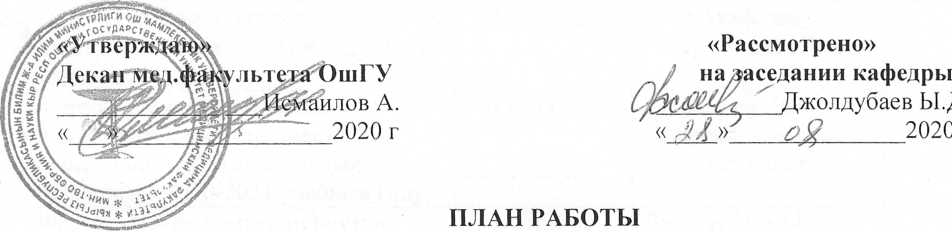 кафедры внутренних болезней №3 медицинского факультета Ошекого государственного университета на 2020-2021 уч., год.№Наименование мероприятийСрокисполненияОтветственный за исполнениеОтметка об исполнении-1. Организационная работа. Вопросы подготовки к учебному году1.Составление, обсуждение и утверждение новых рабочих программ по предметам. Обсуждение учебной нагрузки, расчета часов и часового фонда.АвгустЗав.кафедрой, завуч и преподаватели.2.Обновление и пересмотр сайта кафедрыЕженедельноСултанов К.Д. Тажибаев Б.о3.Обновление библиотечного фонда по предметам ВБ, СМ, Фтизиатрия, ДМРегулярноЗавкаф, завуч, Абдурахимов М., Султанов К., Оморалиева Г., Ахунбаева Т., Рысматова Ф.4.Усиление научно-исследовательской работы сотрудников.РегулярноДжолдубаев Ы., Алибаева А.5.Утверждение графика приема отработокАвгустПреподаватели6.Утверждение графика взаимопосещений, открытых занятийСентябрьЗавкаф, завуч, преподаватели7.Утверждение графика дежурства преподавателей на кафедреСентябрьЗавкаф, завуч, преподаватели8.Обсуждение ООП и РО про направлениям лечебное дело и стоматология, педиатрияСентябрьЗавкаф, завуч, преподаватели9.Подготовка аудиторного фонда. Усилить оформление кабинетов организация офиса семейного врача.СентябрьЗавкаф,завуч, преподаватели10.Обсуждение подготовки к независимой акредитации факультета. Выявление проблемных сторон кафедры и их устранение.СентябрьЗавкаф, завуч, преподаватели11.Написание самоотчета кафедры для независимой акредитации.НоябрьЗавкаф, завуч, преподаватели